Date: 26 Jan 2012REPORT OF THE WRC-12 AGENDA ITEM COORDINATOR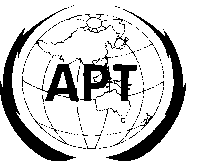 ASIA-PACIFIC TELECOMMUNITYAPT Coordination Meetings During RA-12 and WRC-12APT Coordination Meetings During RA-12 and WRC-12Agenda Item No.: 1.20Name of the Coordinator ( with Email): Nguyen Huy Cuong  (cuongnh@rfd.gov.vn)Issues: to consider the results of ITU-R studies and spectrum identification for gateway links for high altitude platform stations (HAPS) in the range 5 850-7 075 MHz in order to support operations in the fixed and mobile services, in accordance with Resolution 734 (Rev.WRC-07);APT Proposals:	ASP/26A20/1No change to Article 5 of the Radio Regulations under WRC-12 Agenda item 1.20.SUP	ASP/26A20/2RESOLUTION 734 (Rev.WRC-07)Studies for spectrum identification for gateway links for high-altitude platform stations in the range from 5 850 to 7 075 MHzStatus of the APT Proposals:the APT Proposals is presented at the SWG 5C a.i. 1.20 meeting at the second section in the morning of 24 Jan 2012.Issues to be discussed at the Coordination Meeting:We are now discussing the proposals of Côte d’Ivoire and Australia.Comments/Remarks by the Coordinator:All of the regional groups have proposed Method A (NOC). Alternative proposals are from Côte d’Ivoire and Australia. 